Kartičky je možné použít při aktivitách: http://www.inkluzivniskola.cz/zdroje-inspirace/univerzalni-aktivity SMĚJE SEŤUKÁUTÍKÁ(PŘE)SKOČÍKŘIČÍBOUCHÁVSTÁVÁPADÁLETÍPLÁČEKLEČÍZRANÍ SEVYJDE VENZAHODÍODPOVÍDÁVIDÍBOJÍ SEPTÁ SEVZNÁŠÍ SEMODLÍ SE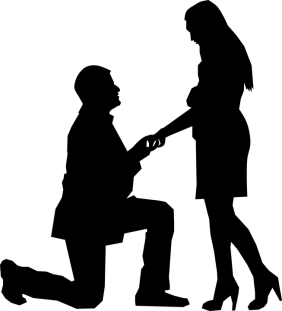 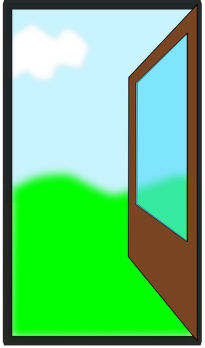 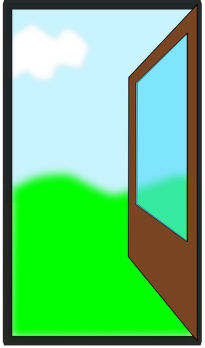 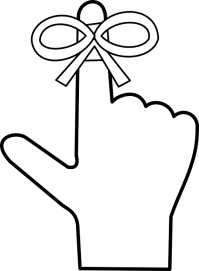 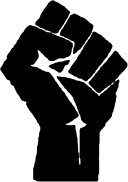 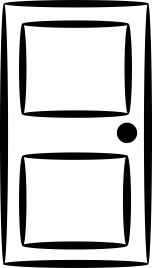 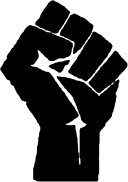 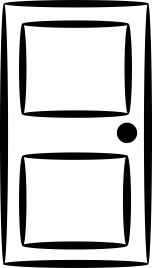 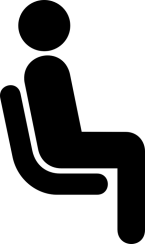 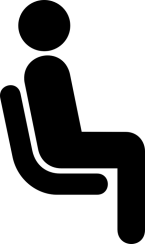 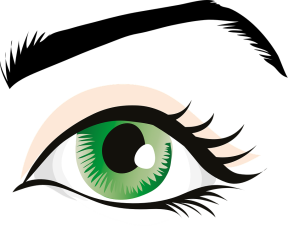 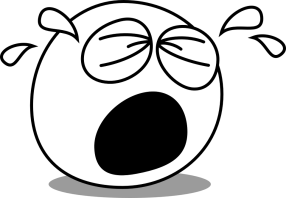 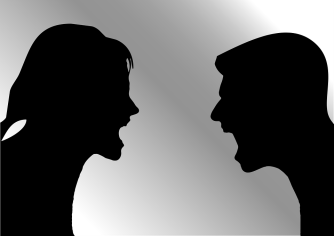 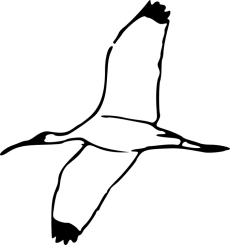 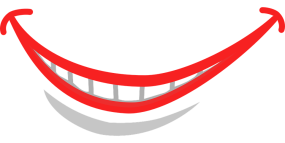 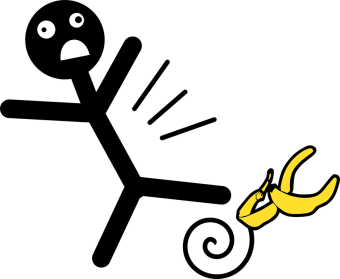 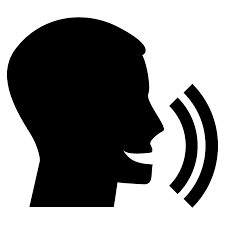 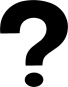 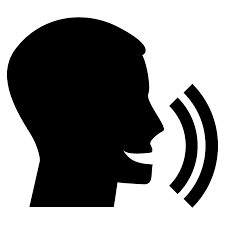 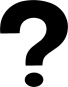 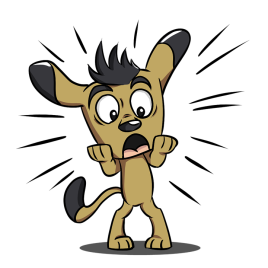 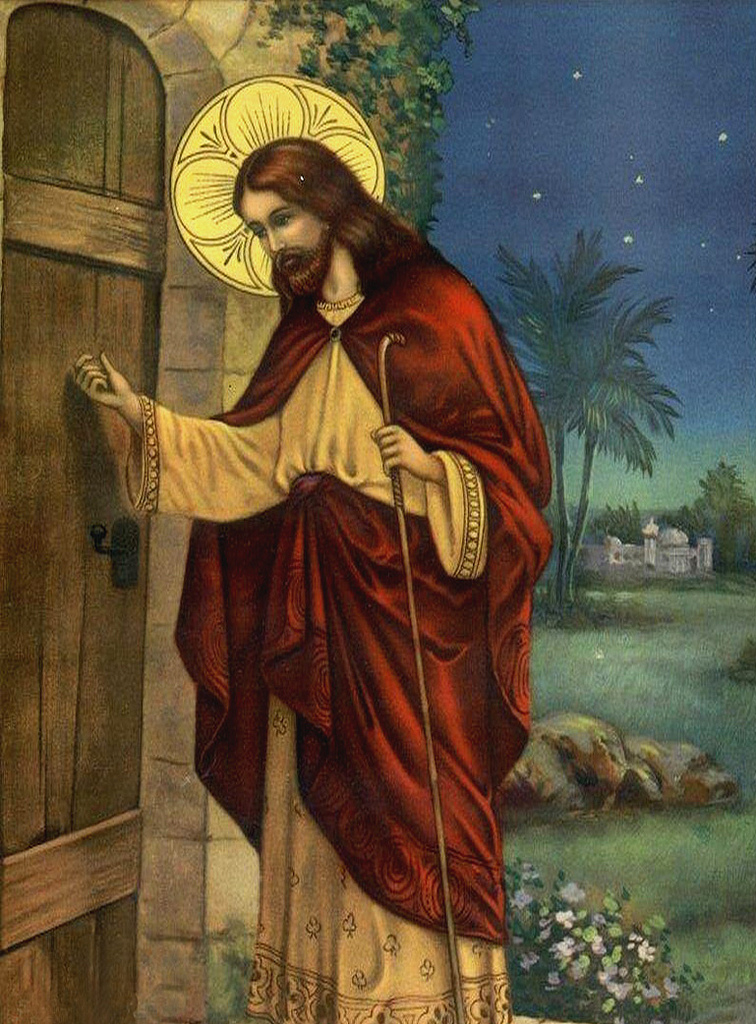 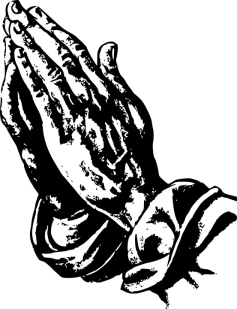 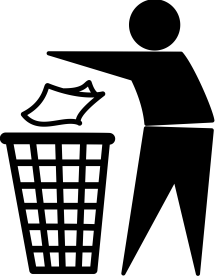 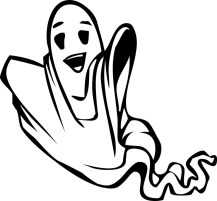 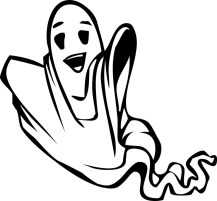 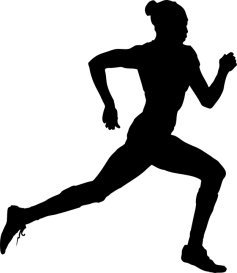 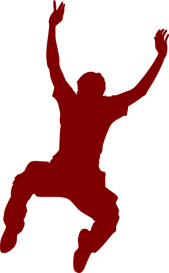 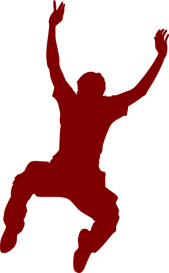 